5. En la vigencia 2016 se realizaron dos ejercicios de Rendición de Cuentas Así:1. Ejercicio de Rendición de Cuentas 28 de julio de 2016 contando con una asistencia 306 ciudadanos.2. Ejercicio de Rendición de Cuentas 15 de diciembre de 2016 contando con una asistencia 460 ciudadanos.En atención a la Ley 1757 de 2015 en la página web http://planeacionarmenia.gov.co/audiencias-publicas-participativas/ adscrita a la página web del Municipio. www.armenia.gov.co se encuentra publicado con las 6 fases de la Ley.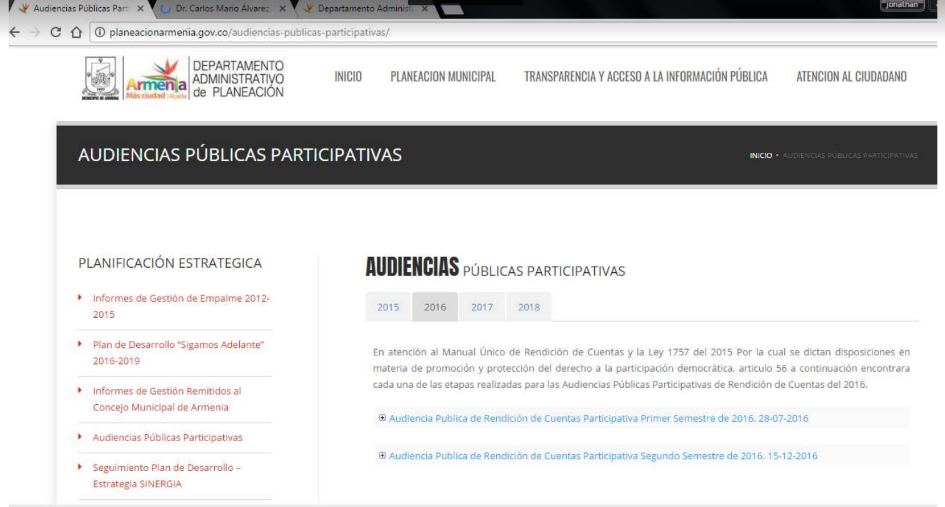 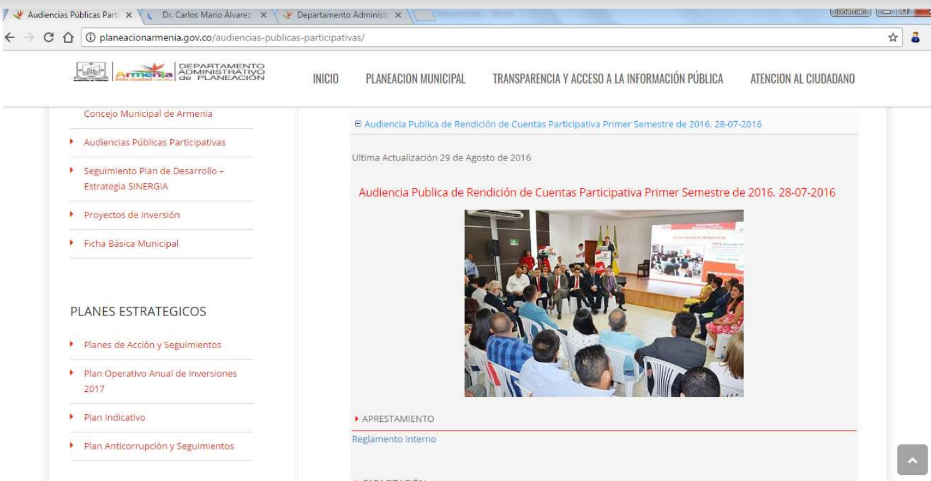 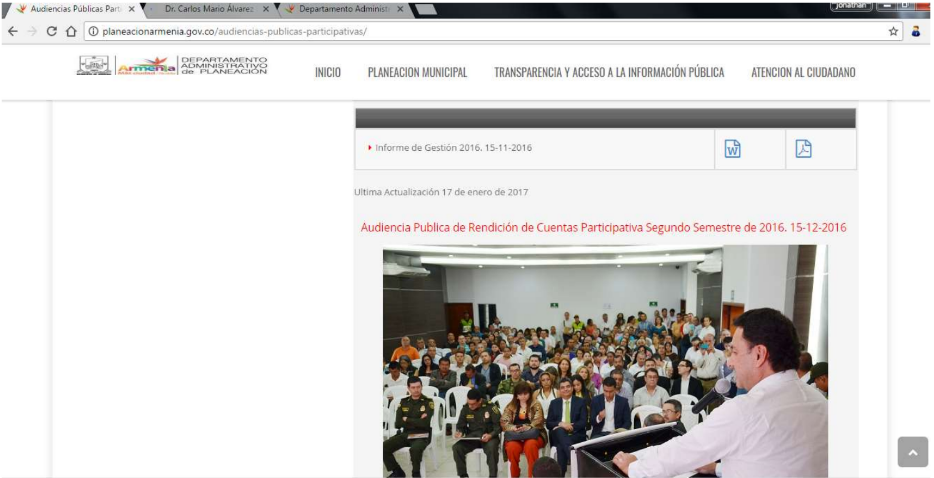 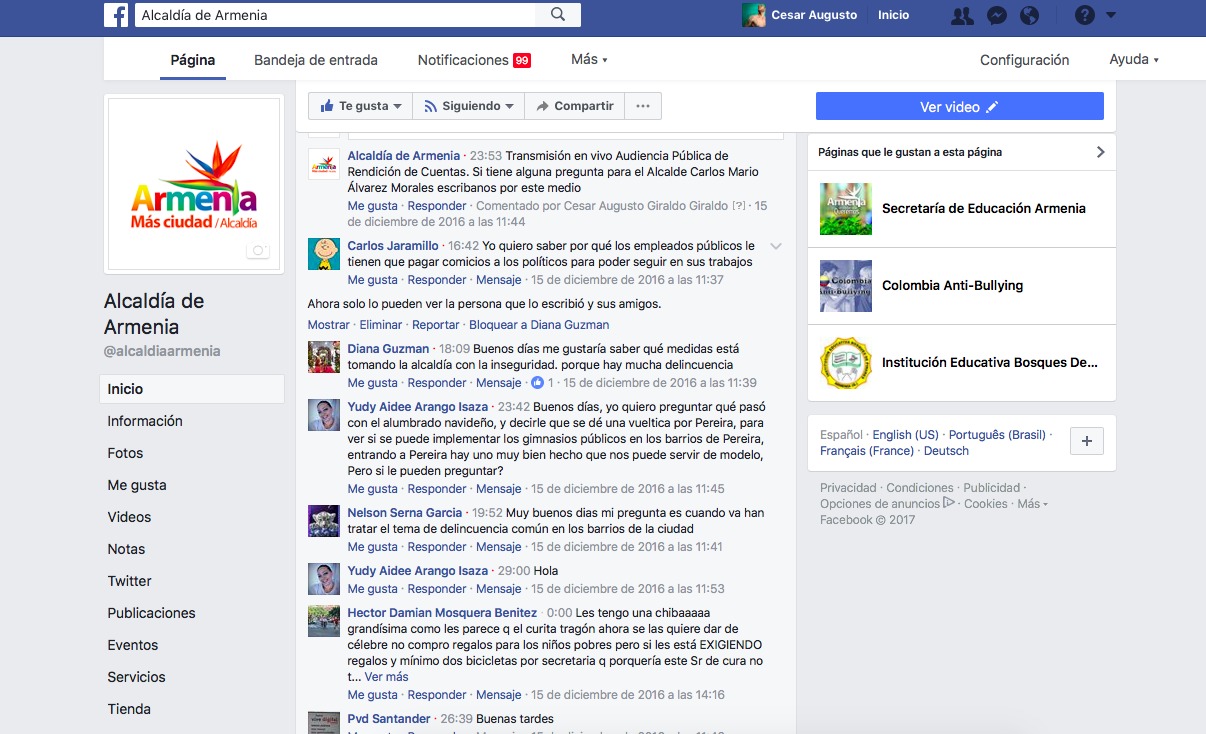 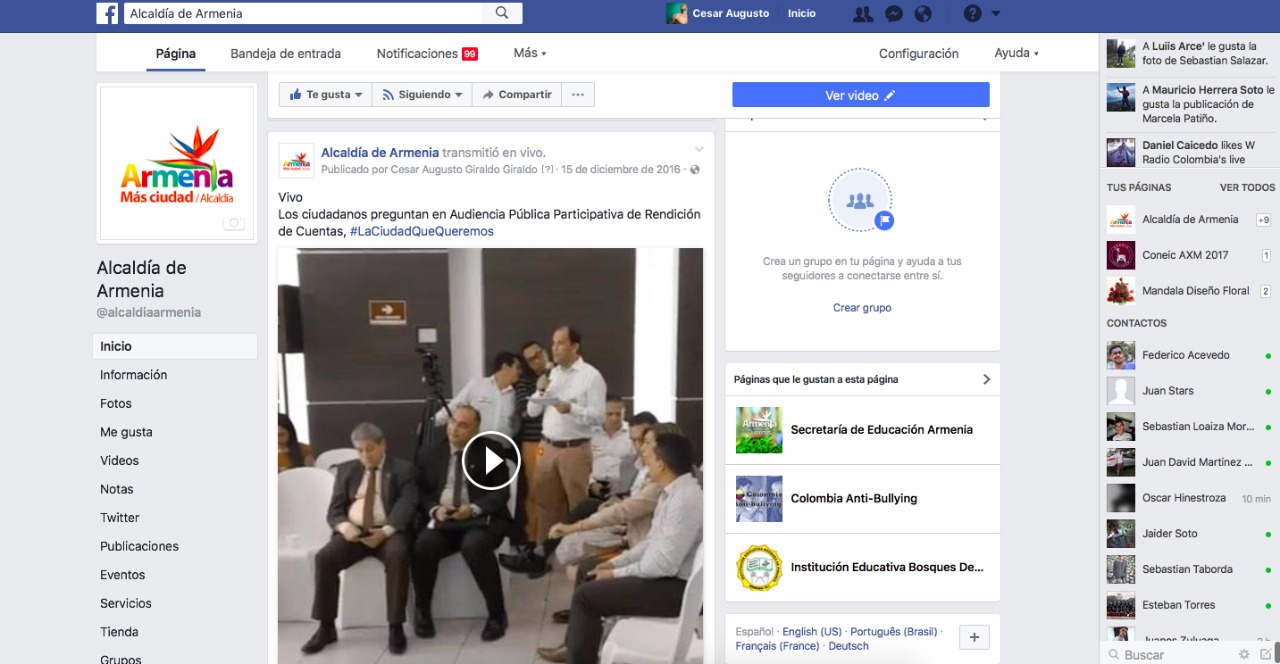 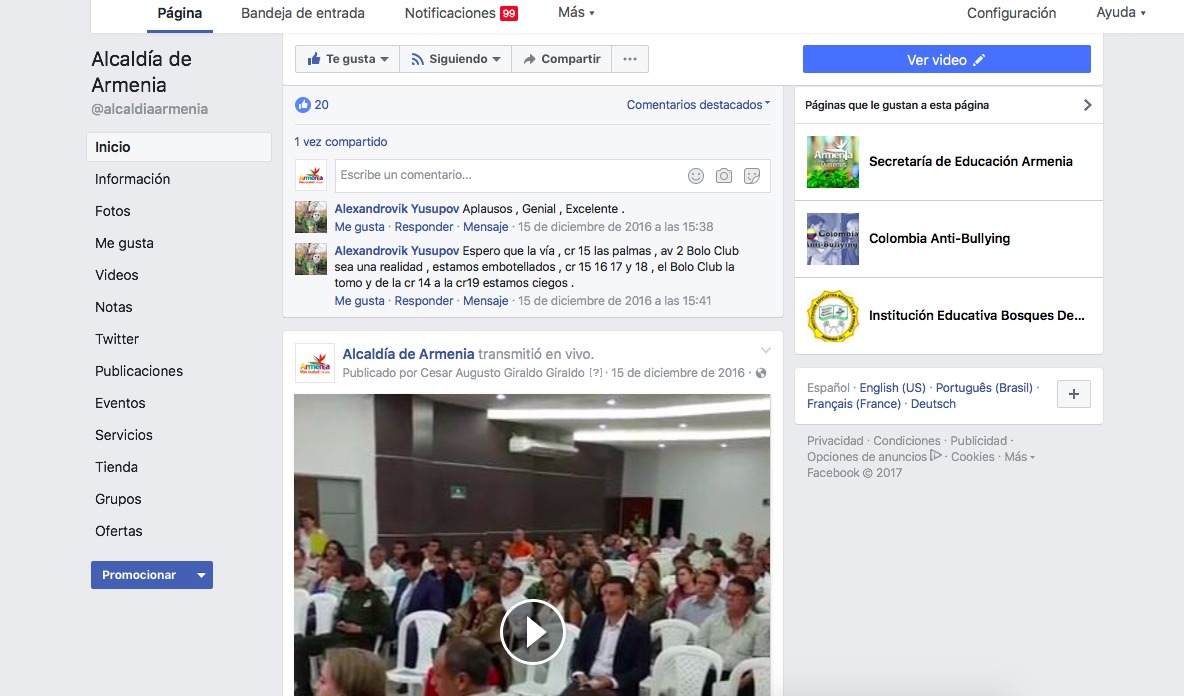 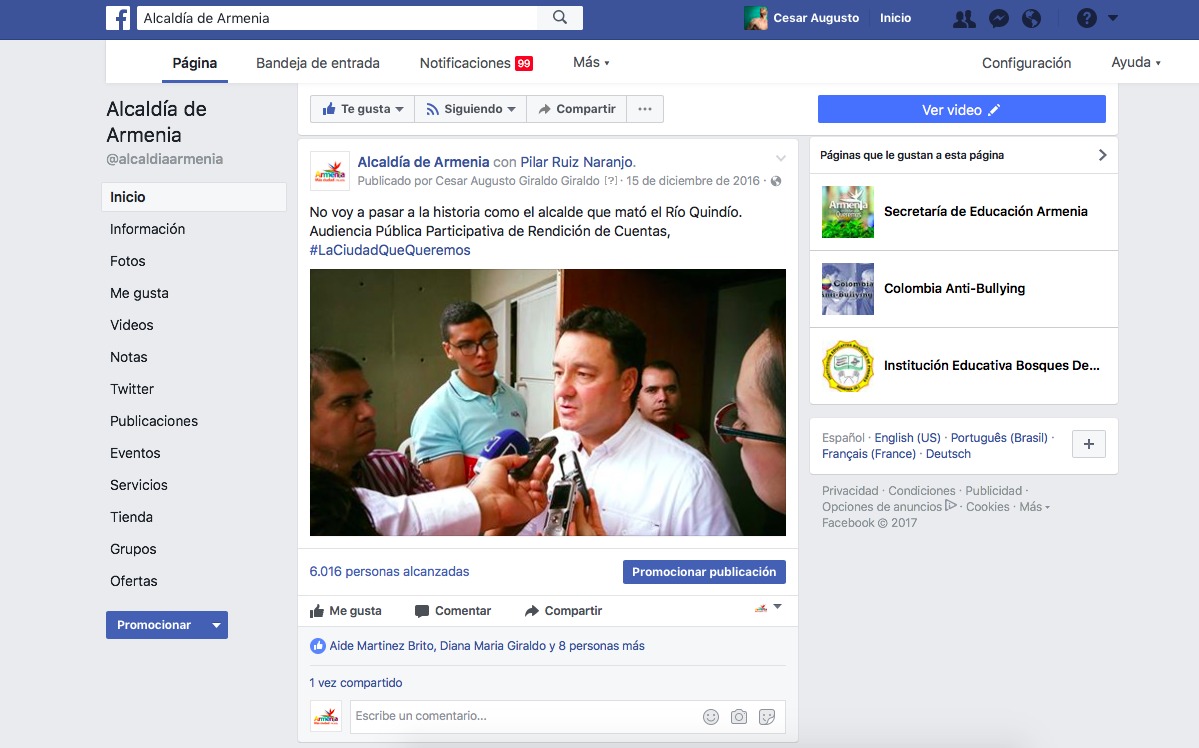 